Dada la siguiente función, estudia todas sus características. Representa su gráfica.y = 2 cos(x)1) Dominio:     Dom(f) = R2) Recorrido:     Im(f) = [-2 , 2]3) Periodicidad:Como la función coseno es periódica de período  2π , la función   f(x) = 2 cos(x)   tiene el mismo período:   2π .También podemos sacar el período de la función así:           f(x) = 2 cos(x) = 2 cos(x + 2π) = f(x + 2π)4) Puntos de corte:Calculamos los puntos de corte que hayan dentro del primer período de nuestra función.Puntos de corte con el eje Y:Si   x = 0     ⇒     y = 2 cos 0     ⇒     y = 2     ⇒     (0 , 2)Puntos de corte con el eje X:Si   y = 0     ⇒     0 = 2 cos(x)     ⇒     cos(x) = 0     ⇒     x = π/2    ó    x = 3π/2Luego los puntos de corte con el eje X son:         (π/2 , 0)    ,    (3π/2 , 0)5) Máximos y mínimos:Calculamos los máximos y mínimos que se encuentran dentro del primer período de la función.Los puntos máximos de la función vendrán dados por la ecuación:            2 = 2 cos(x)     ⇒     1 = cos(x)     ⇒     x = 0    ó    x = 2π     ⇒     (0 , 2)    ,    (2π , 2)Los puntos mínimos de la función vendrán dados por la ecuación:            -2 = 2 cos(x)     ⇒     -1 = cos(x)     ⇒     x = π     ⇒     (π , -2)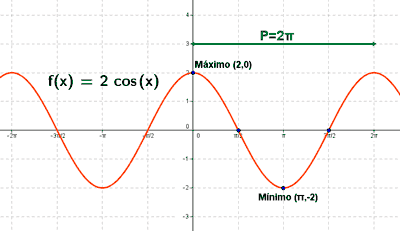 